Управление образования АМС г. Владикавказа ВМКУ «Организационно-методический центр»Муниципальное бюджетное дошкольное образовательное учреждениеДетский сад №68 комбинированного видаКонспект НОД  по формированию духовно-нравственных  ценностей.Тема : «Путешествие колобка»с детьми младшей группы.Воспитатель: Таймазова Дина ВикторовнаДата: 13.02.2023г.г.Владикавказ,2023Цель:  духовно-нравственное и речевое развитие детей средствами  литературных  произведений.Задачи: Обучающие:- учить узнавать и называть героев сказок ( персонажей)- обогащать знания детей о вежливых словах, понятиях - доброта, дружба, хорошо, плохоРазвивающие :- продолжать учить отвечать на вопросы. Воспитательные:- воспитывать дружеские взаимоотношения, доброжелательность, желание помощь.Методические приемы:- игровой прием "Путешествие в сказочный лес";- художественное слово;- вопросы ;Материал и оборудование: крупные модули для строительства "Теремка",          2 мольберта,  иллюстрации к  сказкам, мягкие игрушки (лиса, заяц), ноутбук, аудио и видео записи к сказке, деревья , угощение для детей, дорожки здоровья. Предварительная работа:- чтение сказок, рассматривание иллюстраций;- показ настольного театра "Теремок";- просмотр и прослушивание сказок на видео и аудиозаписях;- лепка и рисование сказки "Колобок".Ход занятия:1. Организационный момент.Утром встали малыши,
В детский садик свой пришли.
Гости здесь у нас с утра,
Поздоровайтесь, друзья!
2. Сюрпризный момент. Звучит песня - видео «Колобок» (Татьяна Морозова)Беседа:О каком сказочном герое поется в песне?Почему колобка в песне назвали непослушным?(появляется игрушка -  колобок)аудиозаписьЯ по коробу скребён,По сусеку я метен,У меня румяный бок.Я - веселый Колобок!Воспитатель: Непоседе-Колобку                          Стыть бы на окошке,                          Но решил он: «Убегу,                          Разомнусь немножко».Укатился  колобок от дедушки и бабушки и заблудился в сказочном лесу, где живут сказки. Хочет вернуться домой, да дорогу в свою сказку найти не может.  Ребята, поможем колобку? (Да)Идти нам придется  через лес, лес не простой, сказочный, где живут сказки. Вы готовы отправиться в путь? (Да)Тогда отправляемся в путьЗвучит музыка "В гостях у сказки"Воспитатель: Дорожка нас привела в сказку.Колобок, может это и есть твоя сказка?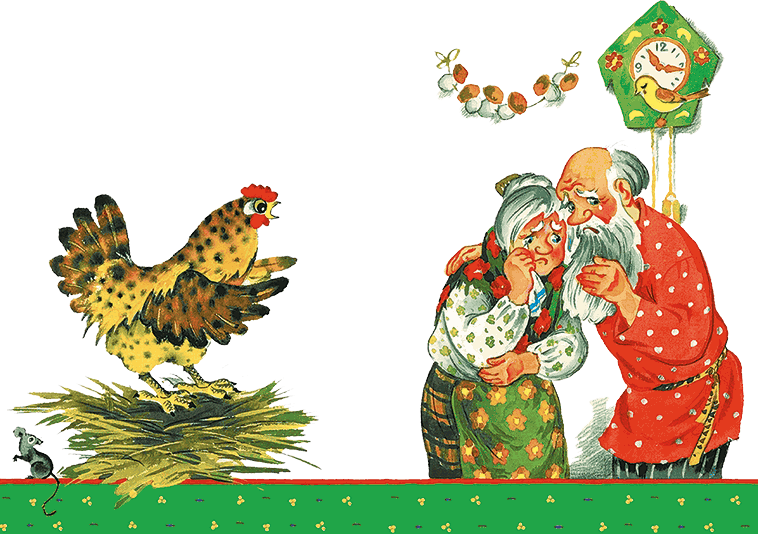 Дети ,как вы думаете какая это сказка? (Курочка ряба)- Почему дедушка и бабушка плачут?- Что случилось в этой сказке?- Давайте их пожалеем ( не плачь дедушка, не плачь бабушка) -Как нам им помочь? (попросить курочку снести им новое яйцо)Давайте позовем курочку.(цып, цып, цып)А вот и наша курочка. Поздороваемся с ней. (здравствуй)- Что мы скажем курочке, как попросим ее помочь нам? (пожалуйста, спасибо)Замечательное яичко отдадим его дедушки с бабушкой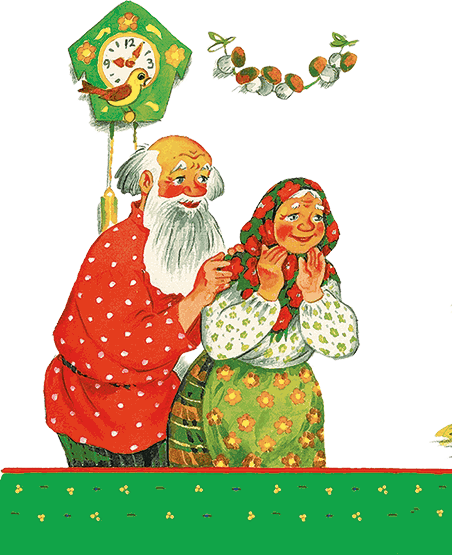 Посмотрите как обрадовались дедушка с бабушкой. Воспитатель – ну вот ребята дедушке и бабушке помогли, нам пора отправляться дальше. Звучит музыка "В гостях у сказки"По лесной дорожке шагают наши ножкиПосмотрите что у нас на пути (Дерево)А кто сидит под деревом?(Лиса и заяц)Как вы думаете в какую сказку мы попали? (Лиса и заяц)Правильно это осетинская сказка .Давайте вспомним как на осетинском языке скажем лиса (заяц)Почему лиса и заяц расстроились.(Ворона съела их грушу) А как груша будет на осетинском языке (КАРДО)Посмотрите под деревом лежит еще одна груша. Давайте угостим лису и зайца, но груша то одна и как нам поступить, кому ее отдать? (Поделить пополам)Подустали мы немножко,Разомнем свои мы ножки.физминутка " Колобок"Колобок, ты немножко посидиИ на деток погляди.А теперь нам в путь пора.Вот мы подошли и к следующей сказке.  Может это сказка "Колобок"Отгадайте что это за сказка.- Звери жили в доме том,Но медведь сломал их дом,Он залезть в него не смог… Это сказка ... (ТЕРЕМОК)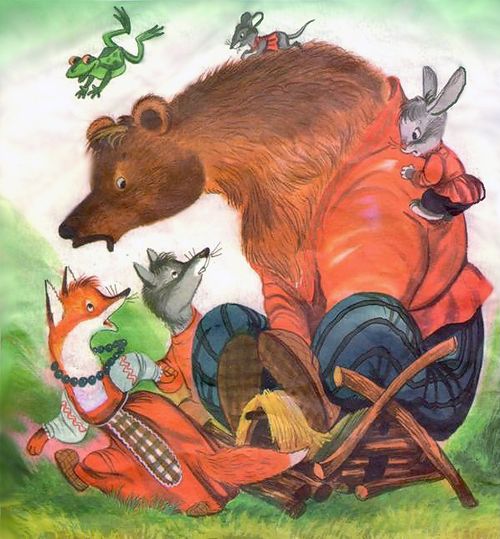 Смотрите  как расстроился медведь. Как вы думаете, почему?    Ответы детейКто жил в теремке?( мышка-норушка, лягушка- квакушка, зайчик-побегайчик, волчок- серый бочок)Как жили звери в сказке Теремок? (Дружно)Медведю тоже хотелось с ними жить, но теремок оказался для него каким? (Маленьким) Поэтому он и сломалсяКак мы можем помочь героям сказки? (Построить новый теремок) А какой теремок надо построить, чтобы туда поместились все звери? (Большой)А из чего его можно построить? (Из больших кубиков).Посмотрите как обрадовались звери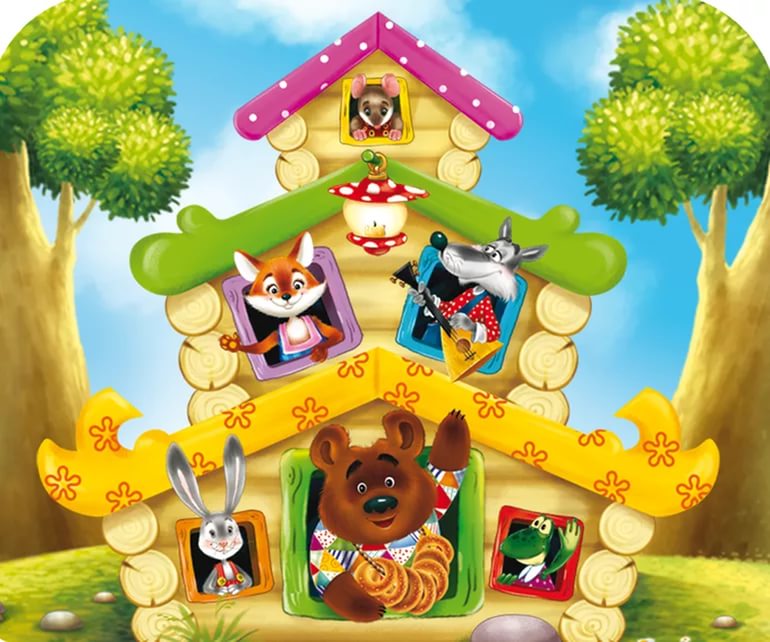 А нам дальше пора, в путь дорогу.Вон вдалеке домик виднеется, ну-ка, колобок, посмотри может это твоя сказка?Видео "Возвращение колобка"Стали дед с бабой  расспрашивать Колобка где же он был и кого в лесу видел. А колобок так обрадовался, что позабыл обо всем. Ребята давайте расскажем в каких сказках побывали, как героям сказок помогали. А за то что вы столько добрых дел сделали и помогли колобку вернуться домой бабушка вас пирожками угощает.Воспитатель: Давайте, попрощаемся с гостями и вернемся в группу.